Universidade Federal do Ceará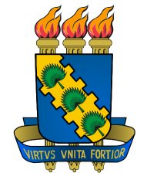 Centro de TecnologiaDepartamento de Engenharia Hidráulica e AmbientalCurso de Pós-Graduação em Engenharia Civil (Recursos Hídricos, Saneamento Ambiental e Geotecnia)PLANO DE TRABALHO1. TIPO DE COMPONENTE:1. TIPO DE COMPONENTE:1. TIPO DE COMPONENTE:Atividade (   )                  Disciplina ( X )                    Módulo (   )Atividade (   )                  Disciplina ( X )                    Módulo (   )Atividade (   )                  Disciplina ( X )                    Módulo (   )2. NÍVEL:2. NÍVEL:2. NÍVEL:                            Mestrado ( X )                        Doutorado ( X )                            Mestrado ( X )                        Doutorado ( X )                            Mestrado ( X )                        Doutorado ( X )3. IDENTIFICAÇÃO DO COMPONENTE:3. IDENTIFICAÇÃO DO COMPONENTE:3. IDENTIFICAÇÃO DO COMPONENTE:Nome: Hidráulica AvançadaHidráulica AvançadaCódigo:TDP8414TDP8414Carga Horária 64h64hNº de Créditos:44Obrigatória:      Sim ( X )                                  Não  (  )      Sim ( X )                                  Não  (  )Área de Concentração:Recursos Hídricos / Saneamento AmbientalRecursos Hídricos / Saneamento Ambiental4. DOCENTE RESPONSÁVEL:4. DOCENTE RESPONSÁVEL:4. DOCENTE RESPONSÁVEL:Iran Eduardo Lima Neto e Marco Aurélio Holanda de CastroIran Eduardo Lima Neto e Marco Aurélio Holanda de CastroIran Eduardo Lima Neto e Marco Aurélio Holanda de Castro5. JUSTIFICATIVA:5. JUSTIFICATIVA:5. JUSTIFICATIVA:A disciplina Hidráulica Avançada apresenta os equacionamentos e modelos matemáticos que descrevem os escoamentos complexos (não uniformes, turbulentos, transientes, golpe de aríete, etc.) presentes nas áreas de mecânica dos fluidos e hidráulica. Portanto, essa disciplina é importante para a formação de alunos de mestrado/doutorado que visem desenvolver pesquisas relacionadas às áreas supracitadas.  A disciplina Hidráulica Avançada apresenta os equacionamentos e modelos matemáticos que descrevem os escoamentos complexos (não uniformes, turbulentos, transientes, golpe de aríete, etc.) presentes nas áreas de mecânica dos fluidos e hidráulica. Portanto, essa disciplina é importante para a formação de alunos de mestrado/doutorado que visem desenvolver pesquisas relacionadas às áreas supracitadas.  A disciplina Hidráulica Avançada apresenta os equacionamentos e modelos matemáticos que descrevem os escoamentos complexos (não uniformes, turbulentos, transientes, golpe de aríete, etc.) presentes nas áreas de mecânica dos fluidos e hidráulica. Portanto, essa disciplina é importante para a formação de alunos de mestrado/doutorado que visem desenvolver pesquisas relacionadas às áreas supracitadas.  6. OBJETIVOS:6. OBJETIVOS:6. OBJETIVOS:Conhecer os fundamentos e técnicas de modelagem de escoamentos complexos relacionados às áreas de recursos hídricos e saneamento ambiental. Conhecer os fundamentos e técnicas de modelagem de escoamentos complexos relacionados às áreas de recursos hídricos e saneamento ambiental. Conhecer os fundamentos e técnicas de modelagem de escoamentos complexos relacionados às áreas de recursos hídricos e saneamento ambiental. 7. EMENTA:7. EMENTA:7. EMENTA:Equações de conservação de massa, quantidade de movimento e energia. Equações de Navier-Stokes. Turbulência. Equações de Reynolds. Escoamentos transientes. Golpe de aríete. Dispositivos de alívio do golpe de aríete. Modelagem computacional.Equações de conservação de massa, quantidade de movimento e energia. Equações de Navier-Stokes. Turbulência. Equações de Reynolds. Escoamentos transientes. Golpe de aríete. Dispositivos de alívio do golpe de aríete. Modelagem computacional.Equações de conservação de massa, quantidade de movimento e energia. Equações de Navier-Stokes. Turbulência. Equações de Reynolds. Escoamentos transientes. Golpe de aríete. Dispositivos de alívio do golpe de aríete. Modelagem computacional.8. PROGRAMA DA DISCIPLINA/ATIVIDADE/MÓDULO:8. PROGRAMA DA DISCIPLINA/ATIVIDADE/MÓDULO:8. PROGRAMA DA DISCIPLINA/ATIVIDADE/MÓDULO:1. Equações diferenciais de continuidade, quantidade de movimento e energia;2. Equações de Navier-Stokes: Soluções analíticas e numéricas;3. Caracterização da turbulência; 4. Equações de Reynolds: Modelos de turbulência;5. Fluidodinâmica computacional (CFD).1. Equações diferenciais de continuidade, quantidade de movimento e energia;2. Equações de Navier-Stokes: Soluções analíticas e numéricas;3. Caracterização da turbulência; 4. Equações de Reynolds: Modelos de turbulência;5. Fluidodinâmica computacional (CFD).1. Equações integrais de continuidade, quantidade de movimento e energia;2. Equações para o regime transiente;3. Transientes hidráulicos; 4. Golpe de aríete; 5. Mecanismos de alívio do Golpe de Aríete;6. Modelagem computacional.9. FORMA DE AVALIAÇÃO:9. FORMA DE AVALIAÇÃO:9. FORMA DE AVALIAÇÃO:Provas e trabalhos individuaisProvas e trabalhos individuaisProvas e trabalhos individuais10. BIBLIOGRAFIA: 10. BIBLIOGRAFIA: 10. BIBLIOGRAFIA: BERNARD, P. S., WALLACE, J. M. Turbulent Flow: Analysis, Measurement and Prediction. Wiley, 2002.ÇENGEL, Y. A.; CIMBALA, J. M. Fluid Mechanics: Fundamentals and Applications. McGraw-Hill, 2017.CHAUDHRY, M. H. Applied Hydraulic Transients. Springer, 2014.KUNDU, P. K., COHEN, I. M. Fluid Mechanics. Academic Press, 2006.PARMAKIAN, J. Waterhammer Analysis. Dover Publications Inc., 1963.POPESCU, I. Computational Hydraulics: Numerical Methods and Modelling. IWA, 2020.PORTO, R. M. Hidráulica Básica. EESC/USP, 2006. SCHULZ, H. E. O Essencial em Fenômenos de Transporte. EESC/USP, 2013. SIMÕES, A. L. A., SCHULZ, H. E., PORTO, R. M. Métodos Computacionais em Hidráulica. EDUFBA, 2017.STREETER, V. L., WYLIE, E. B. Hydraulic Transients. McGraw-Hill, 1967.BERNARD, P. S., WALLACE, J. M. Turbulent Flow: Analysis, Measurement and Prediction. Wiley, 2002.ÇENGEL, Y. A.; CIMBALA, J. M. Fluid Mechanics: Fundamentals and Applications. McGraw-Hill, 2017.CHAUDHRY, M. H. Applied Hydraulic Transients. Springer, 2014.KUNDU, P. K., COHEN, I. M. Fluid Mechanics. Academic Press, 2006.PARMAKIAN, J. Waterhammer Analysis. Dover Publications Inc., 1963.POPESCU, I. Computational Hydraulics: Numerical Methods and Modelling. IWA, 2020.PORTO, R. M. Hidráulica Básica. EESC/USP, 2006. SCHULZ, H. E. O Essencial em Fenômenos de Transporte. EESC/USP, 2013. SIMÕES, A. L. A., SCHULZ, H. E., PORTO, R. M. Métodos Computacionais em Hidráulica. EDUFBA, 2017.STREETER, V. L., WYLIE, E. B. Hydraulic Transients. McGraw-Hill, 1967.BERNARD, P. S., WALLACE, J. M. Turbulent Flow: Analysis, Measurement and Prediction. Wiley, 2002.ÇENGEL, Y. A.; CIMBALA, J. M. Fluid Mechanics: Fundamentals and Applications. McGraw-Hill, 2017.CHAUDHRY, M. H. Applied Hydraulic Transients. Springer, 2014.KUNDU, P. K., COHEN, I. M. Fluid Mechanics. Academic Press, 2006.PARMAKIAN, J. Waterhammer Analysis. Dover Publications Inc., 1963.POPESCU, I. Computational Hydraulics: Numerical Methods and Modelling. IWA, 2020.PORTO, R. M. Hidráulica Básica. EESC/USP, 2006. SCHULZ, H. E. O Essencial em Fenômenos de Transporte. EESC/USP, 2013. SIMÕES, A. L. A., SCHULZ, H. E., PORTO, R. M. Métodos Computacionais em Hidráulica. EDUFBA, 2017.STREETER, V. L., WYLIE, E. B. Hydraulic Transients. McGraw-Hill, 1967.